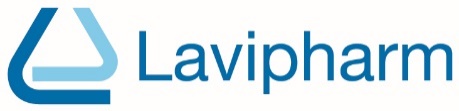 Ανακοίνωση του άρθρου 19 του Κανονισμού (ΕΕ) υπ’ αριθμ. 596/2014Παιανία, 20 Μαρτίου 2023 - Η Lavipharm Α.Ε., Ανώνυμη Εμπορική και Βιομηχανική Εταιρία Φαρμακευτικών, Χημικών και Καλλυντικών Προϊόντων, (εφεξής η «Εταιρεία») ανακοινώνει, σύμφωνα με τις διατάξεις του άρθρου 19 του Κανονισμού (ΕΕ) υπ’ αριθμ. 596/2014 και μετά από σχετική γνωστοποίηση που έλαβε, ότι ο κ. Βασίλειος Μπαλούμης, Group CFO: -στις 16 Μαρτίου απέκτησε 15.000  κοινές, ονομαστικές μετά ψήφου μετοχές της Εταιρείας, συνολικής αξίας 5.758,49 € και -στις 17 Μαρτίου απέκτησε 23.455 κοινές, ονομαστικές μετά ψήφου μετοχές της Εταιρείας, συνολικής αξίας 9.076,23 €.###